核酸检测点位置图1、检测地址：北京市昌平区中关村生命科学园智云篮球场2、交通方式：（1）公共交通：地铁昌平线生命科学园站，乘坐417路、560路，到北清创意园公交站下车，向北步行150米路西。（2）驾车：地图搜索“生命科学园体育公园-智云篮球场”。3、联系电话：13810726465，13811525117，138119722704、地图：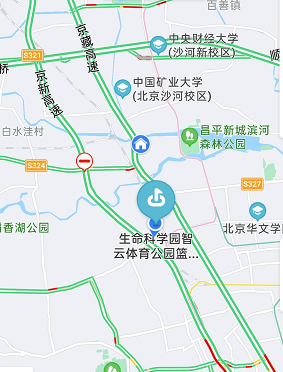 